Assemblée générale ordinaire de la S.D.S.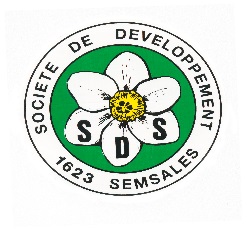 Vedredi 29 mai 2015 à 20h00Nouvelle école Semsales1.	Ouverture de l'assembléeMesdames, Messieurs, chers membres et invités,Au nom du comité de la société de développement de Semsales je vous souhaite la bienvenue à notre traditionnelle assemblée générale annuelle. Nous saluons particulièrement les membres d’honneur et les membres fidèles de la SDS. La société de développement s’investit pour embellir, illuminer et animer ce petit village qui ne cesse de s’agrandir. C’est avec plaisir qu'on vous accueille toutes et tous à notre assemblée annuelle. Cela démontre tout l’intérêt que vous portez à notre société. Modification du tractanda en inversant les points 6 et 7 de l'assemblée.Je voudrais saluer la présence de : Mme la conseillère communale Caroline VautheyM.  Conseiller communal Christophe MonneyLes sociétés de développements voisines de Granges  et l’office du tourisme de Chatel-St-Denis et la Région.Les délégués des sociétés locales : Gérard CurtyFredy JordilEt le comité de la SD : Chantal Eisele, Eric Charrière, Fabien Demierre, Patrick Helfer, Christophe Monney responsable de la section patrimoine, Sébastien Grand mon collègue président de la SDSLes personnes suivantes se sont excusées pour l’assemblée de ce soir. M. Michel Chevalley, Préfet de la Veveyse et Président de la Région Glâne Veveyse.M. Thomas Steiner, Directeur de l’Union fribourgeoise du tourisme. Mme et M. Jaqueline et Louis BerthoudMme Elisabeth VuichardLa société de développement d’AttalensPour les personnes absentes lors de la dernière assemblée, des PV sont à votre disposition sur la table à l'entrée de la salle ou il était également disponible sur notre site internet.Avant de poursuivre, je vous demande de bien vouloir observer une minute de silence en mémoire des personnes disparues cette année.  Merci2.	Nomination des scrutateursJe demande Chantale Dénéréaz de bien vouloir officier comme scrutateur pour cette assemblée. Pour rappel, seuls les membres actifs, c’est à dire les personnes domiciliées ou exerçant une activité dans la commune, ont voix délibérative. Les membres du comité ne prennent pas part au vote pour l'approbation des comptes. Le président ne prend part au vote que pour départager les voix en cas d'égalité. J'invite les membres externes ainsi que vous tous à vous exprimer dans les divers. 3.	Approbation du procès-verbal de la dernière assemblée générale ordinaireLe procès-verbal de l’assemblée du 28 mai 2014 était disponible sur le site internet ou à l’entrée de la salle. Quelqu’un a-t-il des questions ou des remarques sur le dernier PV ?Aucune remarqueSi ce n’est pas le cas, on va passer maintenant au vote à mains levées. Tous ceux qui acceptent le PV de la dernière assemblée sont priés de lever la main. Le PV est accepté à l'unanimitéMerci4.	Compte de l’exercice 2014 et rapport des vérificateurs de comptesJe passe la parole à notre caissier Éric pour la présentation des comptes de l’exercice précédent.Rapport des vérificateurs de comptes.Les comptes 2014 ont été vérifiés par Elisabeth Vuichard et Manu Piller. Le comité les remercie pour leur travail et leur dévouement. Je prie l'assemblée de bien vouloir accepter les comptes 2014 à mains levées, d'en donner décharge au caissier, aux vérificateurs et au comité.Accepté à l'unanimité.MerciJe remercie Eric pour son travail sérieux, claire et précis qu'il exerce depuis de très nombreuses année.Sur demande de M. Guy Pierre Ducrot, le budget 2015 est présenté par Eric Charrière. Le budget est voté et acccepté à l’unanimité.Eric annonce que les vérificateurs des comptes ont terminé leur mandat. Marc demande à l’assemblée s’il y a des volontaires, Caroline Vauthey et Guy-Pierre Ducrot sont élus pour les 2 prochaines années. Le comité les remercie.Les comptes sont maintenant bouclés. Nous pouvons distribuer la partie du bénéfice de la désalpe 2014 à la société du chœur mixte que je remercie pour l’excellente collaboration. 5.	Election – DémissionsNous avons reçu une démission au comité. Il s’agit de notre secrétaire Chantal dénéréaz , en date du 3 novembre 2014. Je vais demander à Chantal de nous lire sa lettre de démission.Le comité tient à remercier Chantal pour tout le travail accompli à la SDS.  Pour le remplacer, nous sommes toujours à la recherche d’une personne qui aurait du temps et de l’énergie à accorder à la SDS et pour la bonne vie du village de Semsales Si vous connaissez quelqu’un qui désire se joindre à nous, cette personne peut s’annoncer vers un membre du comité.6. Rapport d'activité section patrimoineJe passe la parole à Christophe Monney pour le rapport de la section patrimoine année 2014Annexe7. Rapport d’activités 2014 et rapport du président Je passe la parole à Sébastien pour le rapport d'activités 2014AnnexeLe mot des présidentsComme on l'a entendu dans le rapport de Sébastien, la SDS continue à illuminer le village à noël et à le décorer avec ces géraniums. Cette année, la SDS va investir pour améliorer nos sentiers pédestre autour du Niremont. Nous allons avec la participation financière du services forestier de Semsales, poser des passages  qui vont facilité les randonneurs et les vtt à franchir les clôtures ou les grosses barrière métalliques. Nous allons en poser 8 à divers endroit tels que la montée de la chapelle ou jusqu'au Niremont. Il est vrai que depuis quelques années l'entretiens des ces chemins revient à la commune, mais nous trouvons normal d'aider à l'aménagement de ces derniers pour aussi remercier les Semsalois qui sont de plus en plus nombreux à se promener sur notre belle montagne.Au mois de mars nous avons reçu un don de 2000frs de la part du Kiwanis club. Le kiwanis tiens à nous remercier car chaque année à la désalpe il tienne un bar sans que nous lui facturons l'emplacement. La SDS va prendre contact avec la commune et veut utiliser ses 2000frs pour l'entretient de la place de jeux du village.On tient à remercier, Séb et moi, les membres du comité de la Société de développement pour leurs travails leurs dispositions ainsi que leur bonne humeur. On remarque de plus en plus qu'il est difficile de trouver des personnes pour s'investir bénévolement dans les sociétés, alors on espère vous garder encore de longues années. Le comité de la SDS remercie également les personnes qui nous rejoignent au comité pour la désalpe qui sont Gérard Pittet ainsi que Gérard Curty ainsi que le chœur mixte  qui a rempli de belle manière son cahier des charges pour cette Désalpe 2014. Nous remercions aussi les 20 cuits et Jean-pierre Giller pour leur travail avant et pendant la désalpe. Nous nous réjouissons de collaborer encore cette année avec eux ainsi que pour la première fois avec la guggenmusik La Frénégonde qui tiendra le bar cette année. Nos remerciements vont aussi à tous les bénévoles qui travaillent avant pendant ou après la fête pour la réussite de la désalpe, la commune de Semsales pour le matériel mis à disposition, et toutes les entreprises villageoise qui sont toujours prêtes à nous aider avec du matériel, des véhicules ou par toutes autres façons. En résumé merci à tous ceux qui nous soutienne de n’importe quelle manière qu’elle soit.8.          DiversLes divers sont ouverts. Je vous donne la parole pour toutes questions remarques ou pour diverses informations.M. Le conseiller communal Christophe Monney remercie au nom du conseil communal la SDS pour les travaux effectués en 2014. (Organisation de la désalpe, décoration du village en été comme en hiver)M. Michel Maillard remercie la SDS pour la bonne publicité et la belle image que donne la désalpe à la commune de Semsales et au district et félicite la SDS et les bénévoles pour leur succès. Michel rappel le travail de l’OT qui est de promouvoir les activités touristiques de la région.Guy-Pierre Ducrot demande s’il y a un projet d’augmenter les décorations de noël, pour l’instant la société a le projet de décorer le sapin vers le pont à l’entrée du village côté Bulle.L’assemblée porte de l’intérêt à la section patrimoine, M. Buclin donne son intérêt à Christophe Monney.M. Hanz Franz Thommen présente sa fondation NUFNUF art Fondation qui se trouve dans son appartement dans le Bâtiment de la Poste à Semsales. Cette exposition d’art est ouverte sur demande, elle est accessible à tout le monde. Il y aussi une galerie à Genève. Elle comporte 1500 œuvres de 150 artistes. Nous proposons à monsieur de le mettre en contact avec L’office du touriste.Nous avons encore un stock de Dvd, Manu propose de les offrir aux nouveaux habitants du village ou aux nouveaux citoyens. 9.	Clôture de l'assembléeSi plus personne ne souhaite s’exprimer dans le cadre de cette soirée, je clos cette assemblée générale ordinaire de la SDS en remerciant la Commune pour nous avoir mis à disposition cette salle et vous invite à poursuivre la soirée en partageant le verre de l’amitié.Au nom de la société de développement, et au nom du comité, je vous souhaite une excellente fin de soirée.Semsales, le 29 mai 2015 			Sébastien et Marc Grand co-président